Megapolis-real.by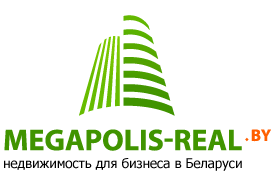 +375 29 188-03-73sales@megapolis-reklama.by*поля, отмеченные зеленым, обязательны для заполнения!В квитанции нужно прописать сумму:Стоимость размещения в разделе «Готовый бизнес»:50,00 бел. рублей объявление публикуется на сайте в течение 1 месяца70,00 бел. рублей объявление публикуется на сайте в течение 3 месяцев120,00 бел. рублей объявление публикуется на сайте в течение 6 месяцев150,00 бел. рублей объявление публикуется на сайте в течение 12 месяцевСтоимость размещения в разделе «Коммерческая недвижимость»:Стандартное объявление на 3 месяца – 40,00 бел. рублейПремиум-объявление на 2 недели – 50,00 бел. рублейПремиум-объявление на 1 месяц – 95,00 бел. рублей**После проведения оплаты обязательно вышлите копию платежки с указанием кода Вашего объявления на e-mail: sales@megapolis-reklama.by.***Публикация Вашего объявления осуществляется в течение рабочих (пн-пт) суток после поступления оплаты на расчетный счет.Megapolis-real.by+375 29 188-03-73Счет-фактура б\н отСчет-фактура б\н от_________2019г.Получатель платежа: Частное рекламное унитарное предприятие «Мегаполис Медиа»Частное рекламное унитарное предприятие «Мегаполис Медиа»Частное рекламное унитарное предприятие «Мегаполис Медиа»Частное рекламное унитарное предприятие «Мегаполис Медиа»Частное рекламное унитарное предприятие «Мегаполис Медиа»Р/сч:р/с  BY60ALFA30122438470010270000  вЗАО "Альфа-банк", г. Минск, ул. Сурганова, 43-47, код ALFABY2Xр/с  BY60ALFA30122438470010270000  вЗАО "Альфа-банк", г. Минск, ул. Сурганова, 43-47, код ALFABY2Xр/с  BY60ALFA30122438470010270000  вЗАО "Альфа-банк", г. Минск, ул. Сурганова, 43-47, код ALFABY2Xр/с  BY60ALFA30122438470010270000  вЗАО "Альфа-банк", г. Минск, ул. Сурганова, 43-47, код ALFABY2Xр/с  BY60ALFA30122438470010270000  вЗАО "Альфа-банк", г. Минск, ул. Сурганова, 43-47, код ALFABY2XУНП:190791088190791088190791088190791088190791088ОКПО:377102745000377102745000377102745000377102745000377102745000Адрес:220099 г. Минск, ул. Казинца , 11А, офис 168220099 г. Минск, ул. Казинца , 11А, офис 168220099 г. Минск, ул. Казинца , 11А, офис 168220099 г. Минск, ул. Казинца , 11А, офис 168220099 г. Минск, ул. Казинца , 11А, офис 168Плательщик(ФИО полностью)Адрес прописки/регистрацииСерия и № паспортаКем и когда выдан паспортНазначение платежа:(указывать полностью обязательно!)За размещение объявления согласно публичному договору, размещенному на сайте megapolis-real.by.За размещение объявления согласно публичному договору, размещенному на сайте megapolis-real.by.За размещение объявления согласно публичному договору, размещенному на сайте megapolis-real.by.За размещение объявления согласно публичному договору, размещенному на сайте megapolis-real.by.За размещение объявления согласно публичному договору, размещенному на сайте megapolis-real.by.Назначение платежа:(указывать полностью обязательно!)Код объявленияКод объявленияКод объявленияСумма к оплате: